LI: To compare the life cycles of a mammal, an amphibian, an insect and a bird. 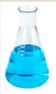 I will be successful if...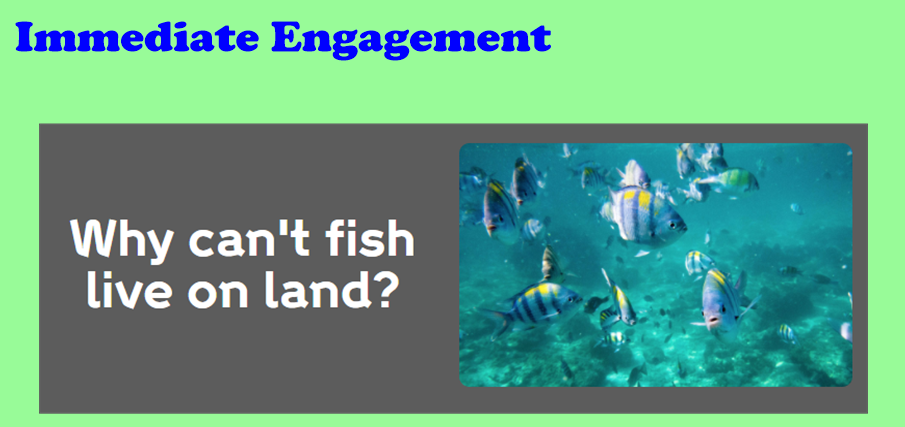 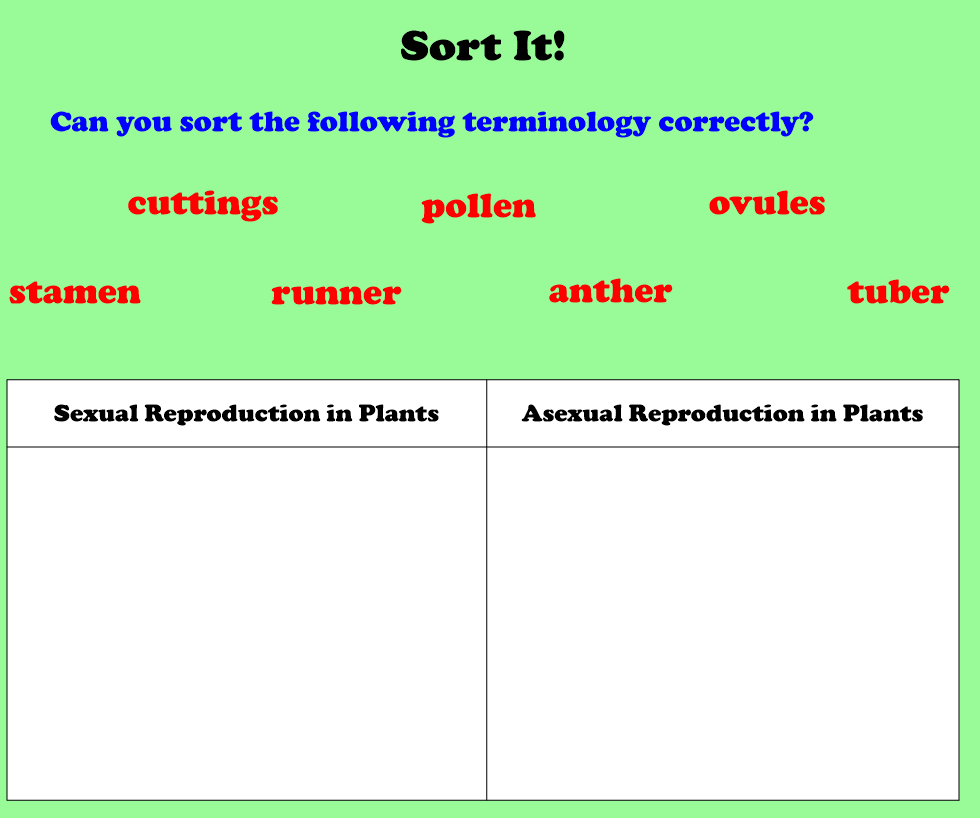 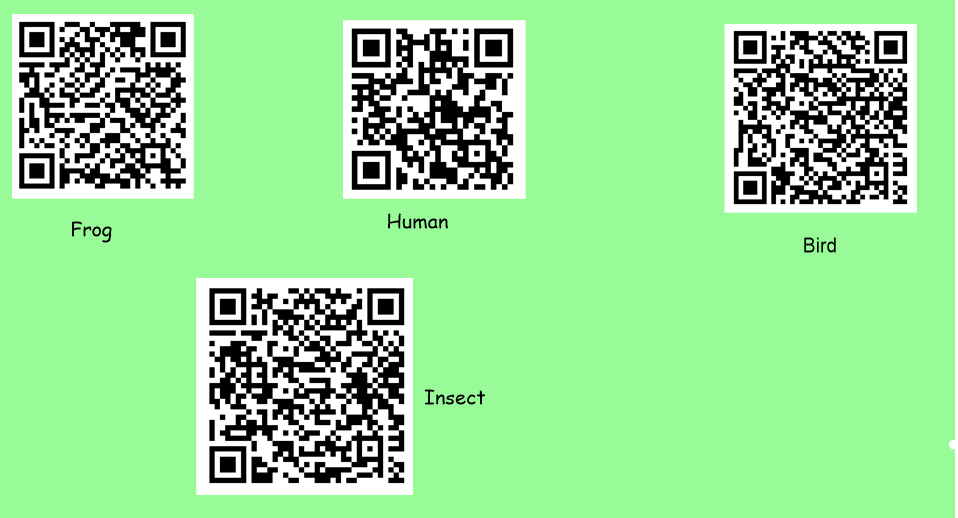 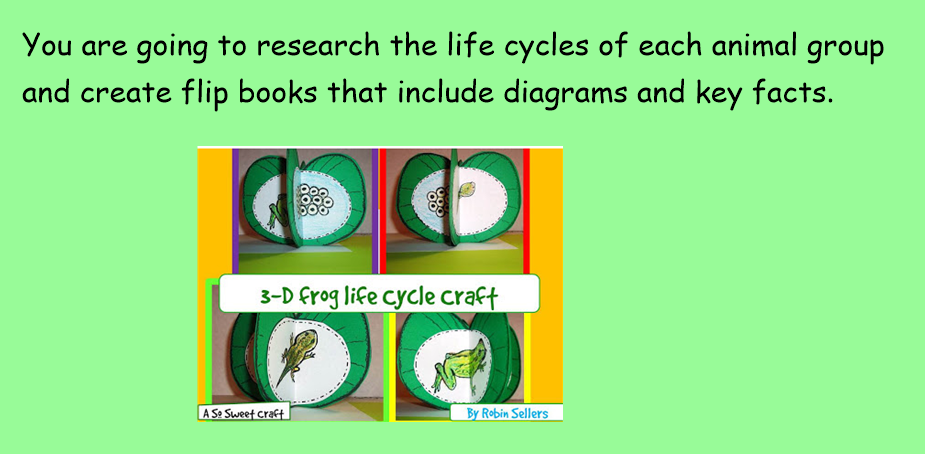 Comparison GridI can research and record key facts from each life cycle. I can include scientific vocabulary in my writing.I can compare at least 2 different life cycles stating similarities and differences. 